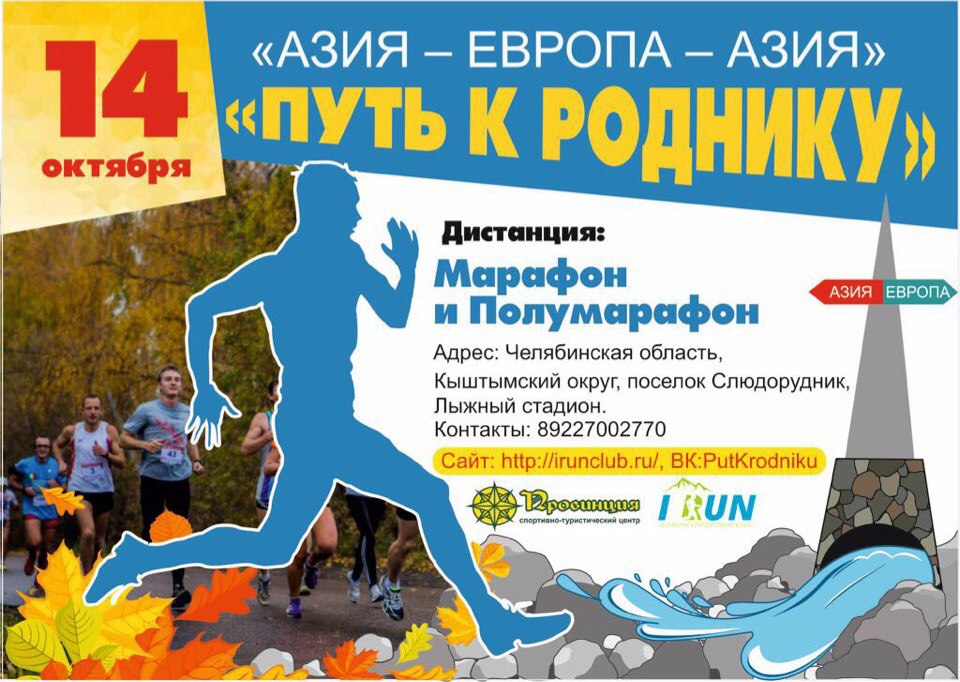 XIII осенний марафон«Путь к роднику»Азия - Европа - АзияПОЛОЖЕНИЕо проведении массового спортивного мероприятия –«Путь к роднику»1. Цели проведения мероприятияНастоящее массовое спортивное мероприятие – «Путь к роднику» (Далее – «Соревнование») проводится в следующих целях:пропаганды физической культуры, спорта и здорового образа жизни;популяризации бега;развития массового спорта;повышения спортивного мастерства участников; стимулирования роста спортивных достижений в беге на длинные дистанции;познание и открытие себя в единении с природой.2. Организаторы соревнованийЧелябинский беговой клуб «I Run», АНСО «Развитие спорта Южного Урала»;Спортивно-туристический центр «Провинция»Контакты Организаторов:Главный судья: Эрик Хасанов, г Екатеринбург, Член Совета КЛБ России по Уральскому региону т. 89122410102 ultrarun@mail.ruНачальник дистанции: Волков Леонид. т.89026016458 lyo_nya@mail.ruГлавный секретарь: Потапушкин Алексей т. 89227002770 potapushkin@irunclub.ruДиректор марафона: Акимов Андрей Васильевич т.8 3519077001 leopoldina@bk.ruОфициальный сайт соревнования http://irunclub.ru/putkrodnikuОфициальная группа соревнования «Вконтакте» https://vk.com/putkrodnikuОнлайн регистрация http://irunclub.ru/putkrodniku/#reg3. Время и место проведения14 октября 2017г в 11.00  на лыжном стадионе  спортивно-туристического центра «Провинция»,  в поселке  Слюдорудник, Кыштымского  округа, Челябинской области. К месту старта участники прибывают самостоятельно.Расстояние на автомобиле до п. Слюдорудник: от Кыштыма – 20 км, Снежинска – 66 км, Миасса - 95 км, Екатеринбурга - 165 км, Челябинска - 118 км, Кургана – 368 км, Уфы -400км, Перми - 517 км, Тюмени - 463 км, Москвы -1750, Санкт-Петербурга – 2365кмАвтобусное сообщение:Челябинск - Северный автовокзал - до Кыштыма  c 7.10 до 20.45 каждый час, время в пути 2:20Екатеринбург - Южный автовокзал - до Кыштыма – 8.00, 13.10, 15.16, 15.40, 16.55, 18.00, 19.00, 20.30 время в пути 2:04  - 320 руб.Пригородный  поезд: от Челябинска  (Уфалейское  направление) до Кыштыма  07.10 и 16.35, время  московское, в пути 2:30. Есть несколько пассажирских поездов из Челябинска и Екатеринбурга.Из Кыштыма (центр)  в Слюдорудник маршрутка: 9.40; 13.05; 15.15 – рабочие дни, 12.15 - выходные дни.   Автобус от ж/д вокзала: 6.00; 17.20 Разместиться можно в поселке Слюдорудник в cпортивно-туристическом центре «Провинция», в коттеджах и командных домиках. Стоимость проживания от 300 до 600 руб. в сутки. Можно приехать заблаговременно. Есть место для установки палатки, поселок окружают лес, горы и озеро с плавающими островами. Телефон для брони 89227022512 Оксана Ивановна, 89227022512.4. Программа соревнования13 октября:14 октября: 15 октября:5. Порядок регистрацииК участию в марафоне и полумарафоне допускаются все желающие старше 18 лет, имеющие необходимую физическую подготовку; Для участия в Соревновании требуется медицинская справка с допуском на выбранную дистанцию. Без медицинской справки участники не будут допущены к соревнованиям.Предварительная электронная регистрация производится с 28 июля по 12 октября 2017 года на сайте   http://irunclub.ru/putkrodniku/#reg, или в магазине Мегаспорт по адресу г. Челябинск Труда 78, 7ой этаж, офис 7.1313 октября зарегистрироваться можно в базовом лагере с 18-00 до 22-00, а также 14 октября строго с 8:00 до 10:30.Расходы по командированию участников, тренеров, представителей несут командирующие организации (проезд, суточные в пути, страхование участников).Стартовый взнос: Независимо от того, когда были предварительно зарегистрированы участники, стоимость участия считается на день оплаты!  Регистрация без оплаты не считается действительной.Варианты оплаты:по реквизитам Сбербанка: 6761 9600 0175 9430 76, получатель Алексей Владимирович, в назначении платежа написать фамилию-имя участника, год рождения и город, дистанцию. на Яндекс.кошелек 410012686377063, в комментарии к платежу написать фамилию-имя участника, город и год рождения, дистанцию. в магазине Мегаспорт по адресу г. Челябинск Труда 78, 7ой этаж, офис 7.13.Проверить прохождение оплаты можно по телефону 8922-700-27-70 и по email info@irunclub.ruСтартовый взнос не возвращается. Стартовые взносы участников идут на оплату работы судейской коллегии, питание, изготовление наградной и сувенирной атрибутики (медаль), аренду помещения, техническое оснащение дистанции, аренду звукового оборудования, на формирование призового фонда соревнований и др.Лимит количества участников 300 человек. Стартовый пакет участника соревнования включает: Марафонская Pasta, марафонская кашаПитание по дистанцииСтартовый номер участника с символикой гонки Финишная медаль СоревнованияПраздничный ужин по окончанию гонки (afterparty) Подарки от партнеров и спонсоров6. Порядок подведения итогов и награжденияПобедители определяются исходя из потраченного времени на прохождение дистанции с момента общего старта.Награждение проводится в трех категориях 18-39, 40-55 и старше 55 лет для первых трех мест у мужчин и женщин на марафоне и в абсолютной категории на полумарафоне у мужчин и женщин; Призы предоставляются партнерами соревнования. Возраст определяется на 31 декабря 2017 года.Итоговые результаты Забега публикуются на сайте http://irunclub.ru/putkrodniku и в официальной группе «Вконтакте» https://vk.com/putkrodniku не позднее 15.10.2017. 7. Техническая характеристика дистанцииДистанции марафона – один круг протяженностью 42,2 км. Дистанция полумарафона – один круг протяженностью 21,1км.Старт в Азии в поселке Слюдорудник с лыжного стадиона. В процессе преодоления дистанции участники дважды пересекают границу частей света - сначала из Азии в Европу, а затем обратно. Прямо на перевале, у северного подножья горы Беркут, установлен обелиск «Европа-Азия», из основания которого вытекает Родник. В честь этого Родника и назван наш марафон. Дорога в основном грунтовая, грейдированная, на части ее имеется автомобильное движение слабой интенсивности. Преобладают затяжные подъемы и спуски. Вокруг лес, озера, открываются виды на дальние хребты уральских гор. 8. Обеспечение безопасности и ответственность участниковКаждый участник обязуется самостоятельно следить за своим здоровьем и берет на себя все риски по участию в соревновании. При получении стартового пакета участник обязан подписать заявление, в соответствии с которым он полностью снимает с организаторов ответственность за возможный ущерб здоровью, полученный им во время соревнований. На дистанции Соревнования и на финише можно получить первую медицинскую помощь. В центре соревнований имеется медицинский персонал. Заметив на трассе человека, попавшего в беду, непременно сообщите об этом медицинскому персоналу или организаторам.9. Требования к участникам соревнованийУчастники освобождают организаторов от любой материальной, гражданской или уголовной ответственности в случае телесного повреждения или материального ущерба, понесенного ими в течение гонки. Участники обязаны иметь действующую медицинскую справку о допуске к марафонской дистанции, заверенную врачом (обычно срок действия такой справки 6 месяцев). Участники осведомлены, что дистанция гонки проходит по горному району и является потенциально не безопасной. Заявляясь на дистанцию, Вы гарантируете, что Вы осведомлены о состоянии Вашего здоровья, пределах собственных физических возможностей и уровне своих технических навыков. При прохождении дистанции запрещается: рубка и повреждение зеленых насаждений, разведение костров в неустановленных местах. При размещении участников и групп поддержки в полевых условиях, приготовление пищи должно осуществляться на примусах и газовых горелках, разведение костров разрешено только в специально оборудованных местах. Организаторы оставляют за собой право дисквалифицировать участников, замеченных в небрежном и грубом отношении к природе. Весь мусор необходимо уносить с собой до мест утилизации в населенных пунктах или базовом лагере. Вовремя гонки стартовые номера всегда должны быть на участниках и быть поверх всей одежды. 10. Фото и видео съемкаОрганизаторы осуществляют фото и видео съемку соревнования без ограничений и оставляют за собой право использовать полученные ими во время соревнования материалы по своему усмотрению.В ходе проведения соревнования будет организована фотосъемка при поддержке проектаНастоящее положение является официальным приглашением-вызовом для участия в соревнованиях!Схема трассы09:00–22:00Прибытие, размещение участников18:00-22:00Регистрация участников, выдача стартовых пакетов19:00-20:00Марафонская pasta20:00-22:00Презентации участников в формате Pecha-kucha08:00-10:30Регистрация участников, выдача стартовых пакетов08:00-09:30Марафонская каша11:00Общий старт на дистанциях марафона и полумарафона14:00Награждение победителей полумарафона;14:00Банька, праздничный обед16:00Награждение победителей марафона;17:00Закрытие дистанции09:00Суставная гимнастика, мастер-класс Шадрина Александра09:30-10:00Завтрак в кругу друзей10:00-11:00Экскурсия с Леонидом Волковым по живописным окрестностям с посещением   штолен заброшенного рудника по добыче слюды12:00Разъезд участниковДистанция\Дата оплатыДо 17 сентября До 12 октября 13 и 14 октябряМарафон800р1000р1200рПолумарафон600р800р1000р